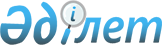 О внесении изменений в постановление акимата Западно–Казахстанской области от 13 апреля 2015 года №98 "Об утверждении Правил расчета норм образования и накопления коммунальных отходов в Западно- Казахстанской области"
					
			Утративший силу
			
			
		
					Постановление акимата Западно-Казахстанской области от 12 февраля 2020 года № 20. Зарегистрировано Департаментом юстиции Западно-Казахстанской области 14 февраля 2020 года № 6029. Утратило силу постановлением акимата Западно-Казахстанской области от 8 августа 2022 года № 150
      Сноска. Утратило силу постановлением акимата Западно-Казахстанской области от 08.08.2022 № 150 (вводится в действие по истечении десяти календарных дней после дня его первого официального опубликования).
      Руководствуясь Экологическом кодексом Республики Казахстан от 9 января 2007 года, Законом Республики Казахстан от 23 января 2001 года "О местном государственном управлении и самоуправлении в Республике Казахстан", акимат Западно-Казахстанской области ПОСТАНОВЛЯЕТ:
      1. Внести в постановление акимата Западно–Казахстанской области от 13 апреля 2015 года №98 "Об утверждении Правил расчета норм образования и накопления коммунальных отходов в Западно-Казахстанской области" (зарегистрированное в Реестре государственной регистрации нормативных правовых актов №3914, опубликованное 26 мая 2015 года в информационно-правовой системе "Әділет") следующие изменения:
      в Правилах расчета норм образования и накопления коммунальных отходов в Западно–Казахстанской области, утвержденных указанным постановлением:
      в приложении 1:
      в строку, порядковый номер 6, вносится изменение на казахском языке, текст на русском языке не меняется;
      строку, порядковый номер 7, изложить в следующей редакции:
      "
      ";
      в строку, порядковый номер 9, вносится изменение на казахском языке, текст на русском языке не меняется;
      строку, порядковый номер 10, изложить в следующей редакции:
      "
      ";
      строки, порядковые номера 14 и 15, изложить в следующей редакции:
      "
      ";
      в приложении 6:
      подпункт 3) пункта 2 изложить в следующей редакции:
      "3) определение коэффициента суточной сезонной неравномерности образования и накопления коммунальных отходов производят по формуле:
      по объему:
      kcн=Vmaxcyт/Vcc,
      где Vmaxcyт – максимальный суточный объем образования и накопления коммунальных отходов на объекте в сезон, м3.
      по массе:
      kcн=mmaxcyт/mcc,
      где, mmaxcyт–максимальная суточная масса образования и накопления коммунальных отходов на объекте в сезон, кг.".
      2. Государственному учреждению "Управление природных ресурсов и регулирования природопользования Западно-Казахстанской области (Шауенов Р.С.) обеспечить государственную регистрацию данного постановления в органах юстиции.
      3. Контроль за исполнением настоящего постановления возложить на заместителя акима А.А.Алпысбаева.
      4. Настоящее постановление вводится в действие по истечении десяти календарных дней после дня официального опубликования.
      Полное написание аббревиатур:
      м2 -метр квадратный;
      м3-метр кубический;
      кг-килограмм.
					© 2012. РГП на ПХВ «Институт законодательства и правовой информации Республики Казахстан» Министерства юстиции Республики Казахстан
				
7
Больницы, прочие лечебно–профилактические учреждения
1 койко - место
10
Театры, кинотеатры, концертные залы, ночные клубы, казино, залы игровых автоматов
1 посадочное место
14
Продовольственные, промтоварные магазины, супермаркеты
1 м2 торговой площади
15
Торговля с машин
1 м2 торгового места
      Аким Западно-Казахстанской области

Г. Искалиев
